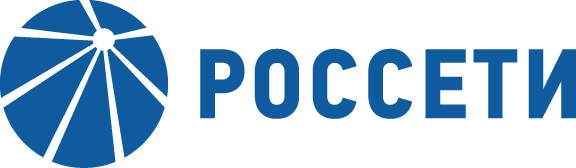 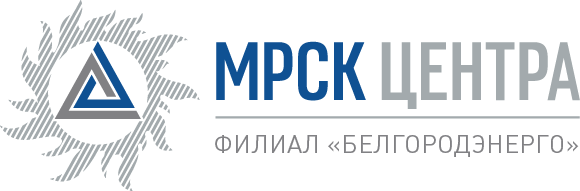 Уведомление №1об изменении условий извещения  о запросе цен ,  на право заключения Договора на выполнение Договора на выполнение СМР по реконструкции ВЛ-10 кВ ф.3 и техпереворужению ВЛ 0,4 кВ №3 КТП-309 ф.3 ПС 35/10 кВ Мандрово с.Мандрово Валуйский р-н для нужд ПАО «МРСК Центра» (филиала «Белгородэнерго»),  (опубликовано на официальном сайте Российской Федерации для размещения информации о размещении заказов www.zakupki.gov.ru, на электронной торговой площадке ПАО «Россети» rosseti.roseltorg.ru № 32009007615  от 19.03.2020г., а так же на официальном сайте ПАО «МРСК Центра» www.mrsk-1.ru в разделе «Закупки»Организатор запроса предложений ПАО «МРСК Центра», расположенный по адресу: РФ, 308000, г. Белгород,  ул.Преображенская, д. 42, к.715, (контактное лицо: Михайличенко Татьяна Викторовна, контактный телефон (4722) 30-45-69), настоящим вносит изменения в извещение запросе цен на право заключения Договора на выполнение СМР по реконструкции ВЛ-10 кВ ф.3 и техпереворужению ВЛ 0,4 кВ №3 КТП-309 ф.3 ПС 35/10 кВ Мандрово с.Мандрово Валуйский р-н для нужд ПАО «МРСК Центра» (филиала «Белгородэнерго»).Внести изменения в извещение и закупочную документацию и изложить в следующей редакции:Изложить в следующей редакции:Действительно до: 09.04.2020 г. 12:00пункт 16 закупочной документации:  «…Дата и время окончания приема Заявок: 12 часов 00 минут 09 апреля 2020 года, при этом предложенная Участником в Заявке (Форма 1) цена должна соответствовать цене, указанной Участником на «котировочной доске» ЭТП….»пункт 44 закупочной документации:-Вскрытие конвертов до 15 часов 00 минут 09.04.2020 г.- Рассмотрение заявок: до 17 часов 00 минут 13.04.2020 г- Подведение итогов): до 17 часов 00 минут 15.04.2020 гпункт 36 закупочной документации: Организатор заканчивает предоставлять ответы на запросы разъяснений в 12:00   06 апреля 2020 года- Примечание:По отношению к исходной редакции извещения и закупочной документации запросе предложений в электронной форме на право заключения Договора на выполнение СМР по реконструкции ВЛ-10 кВ ф.3 и техпереворужению ВЛ 0,4 кВ №3 КТП-309 ф.3 ПС 35/10 кВ Мандрово с.Мандрово Валуйский р-н для нужд ПАО «МРСК Центра» (филиала «Белгородэнерго»), внесены следующие изменения:-  Изменен крайний срок приема предложений-Изменен срок вскрытия конвертов-Изменен срок рассмотрения заявок- Изменен срок подведения итогов-Изменен крайний срок предоставления ответов на запросы разъясненийВ части не затронутой настоящим уведомлением, Поставщики руководствуются извещением и закупочной документацией запросе цен, на право заключения Договора на выполнение СМР по реконструкции ВЛ-10 кВ ф.3 и техпереворужению ВЛ 0,4 кВ №3 КТП-309 ф.3 ПС 35/10 кВ Мандрово с.Мандрово Валуйский р-н для нужд ПАО «МРСК Центра» (филиала «Белгородэнерго»), (опубликовано на официальном сайте Российской Федерации для размещения информации о размещении заказов www.zakupki.gov.ru, на электронной торговой площадке ПАО «Россети» rosseti.roseltorg.ru  № 32009007615 от 19.03.2020г.,  а так же на официальном сайте ПАО «МРСК Центра» www.mrsk-1.ru в разделе «Закупки»).Председатель закупочной комиссии -заместитель генерального директора-директор филиалаПАО «МРСК Центра»-«Белгородэнерго»		С.Н.Демидов